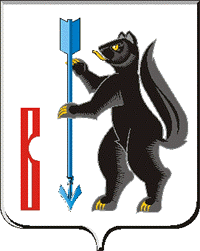 АДМИНИСТРАЦИЯГОРОДСКОГО ОКРУГА ВЕРХОТУРСКИЙ П О С Т А Н О В Л Е Н И Еот 01.02.2021г. № 59г. ВерхотурьеОб утверждении Устава Муниципального бюджетного учреждения«Дом молодежи» городского округа Верхотурский 	В соответствии с Гражданским кодексом Российской Федерации, федеральными законами: от 11 января 1996 года № 7-ФЗ «О некоммерческих организациях», от 06 октября 2003 года № 131-ФЗ «Об общих принципах организации местного самоуправления в Российской Федерации», постановлением Администрации городского округа Верхотурский от 29.01.2021 № 55 «О создании Муниципального бюджетного учреждения «Дом молодежи» городского округа Верхотурский», руководствуясь Уставом городского округа Верхотурский,ПОСТАНОВЛЯЮ:		1.Утвердить Устав Муниципального бюджетного учреждения «Дом молодежи» городского округа Верхотурский (прилагается).	2.Директору Муниципального бюджетного учреждения «Дом молодежи» городского округа Верхотурский обеспечить в установленном законом порядке государственную регистрацию Муниципального бюджетного учреждения «Дом молодежи» городского округа Верхотурский.	3.Опубликовать настоящее постановление в информационном бюллетене «Верхотурская неделя» и разместить на официальном сайте городского округа Верхотурский.	4.Контроль исполнения настоящего постановления возложить на заместителя главы Администрации городского округа Верхотурский по социальным вопросам Бердникову Н.Ю.И.о. Главыгородского округа Верхотурский 					        Л.Ю. Литовских 